MATH DEPARTMENT EXTRA HELPSPRING 2022MATH DEPARTMENT EXTRA HELPHints if you’re struggling in your math class:1)  Ask more questions during class.2)  Take good notes – write down everything your teacher writes on the board.3)  Do all your homework.4)  Form a Study Group with other students in your math course – they don’t have to be in your same class period.5)  See your teacher before or after school for extra help.6)  See other math teachers on the list above outside of class for extra help.7)  Take advantage of online resources for your textbook.  8)  Don’t wait until the morning of a test or quiz to start getting help – plan ahead!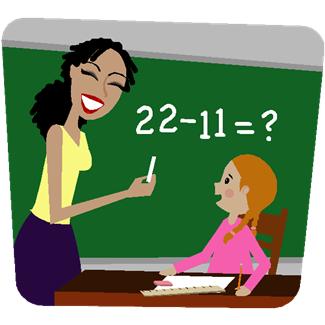 CourseRoomMorning AvailabilityAfternoon AvailabilityAlgebra I92259223410412416Walsh - 7:45 – 8:15 Tues – ThursCase – 7:45 – 8:15 Mon, WedMcKibbon- 7:45 – 8:15 Wed, FriThomason – 7:45 – 8:15 Tues, ThursOglesby – 7:45 – 8:15 Tues, ThursWalsh - By appointmentCase - By appointmentMcKibbon – By appointmentThomason - By appointmentOglesby – By appointmentGeometry93179223413416Johnson – 7:45 – 8:15 Wed, FriCase – 7:45 – 8:15 Tues and ThursScott - 7:45 – 8:15 Drop in M-FOglesby – 7:45 – 8:15 Tues, ThursCase - By appointmentOglesby – By appointmentHonors  Geometry92259226Walsh – 7:45 – 8:15 am Tues – ThursMcGinnis – 7:45 – 8:15 Wed, FriWalsh - By appointmentAlgebra 2    4084074069224412Balentine – By appointmentBlankenbecler – 7:45 – 8:15, Tues, ThursBonanni – 7:45 – 8:15 Tues, FriRainey – 7:30 – 8:00 Tues, ThursThomason – 7:45 – 8:15 Tues, ThursBalentine 3:30 – 4:30 Tues/ThurBlankenbecler – By apptBonanni – By appointmentRainey – By appointmentThomason – By appointmentHonors Alg 2 9226McGinnis – 7:45 – 8:15 Wed, FriPrecalculus414410413Jones  7:45 – 8:15 Tues, ThursMcKibbon  7:45 – 8:15 Wed, FriScott - 7:45  8:15 Drop in M-FJones – By appointmentMcKibbon – By appointmentAccelerated Precalculus 407Blankenbecler 7:45 - 8:15 Tues/ThursBlankenbecler-By appointmentStatistical Reasoning9224414Rainey 7:30 – 8:00 Tues, ThursJones  7:45 – 8:15    Wed, FriRainey – By appointmentJones – By appointmentAMDM415Hodorowski - By appointmentHodorowski - By appointmentAlgebra 2 with College Readiness 4089224Balentine - By appointmentRainey - 7:30 - 8:00 Tues, ThursBalentine 3:30 - 4:30 Tues, ThursRainey – By appointmentAP Statistics414Jones - 7:45 – 8:15 Tues,  ThursJones - By appointmentAP Calculus409Doriney – By appointmentDoriney - By appointmentHonors Calculus406Bonanni - 7:45 – 8:15 Tues, FriBonanni - By appointment